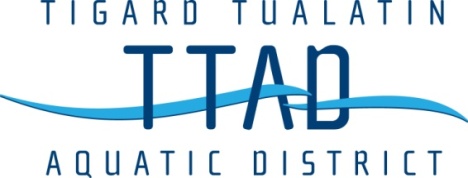 Meeting NoticeBoard of Directors MeetingOctober 21, 20206:00pmThis meeting will be held via ZoomMeeting ID: 829 5612 0644, Password: s2ujz11.  Call to Order2. Approval of Minutes3. Oral Communications from Audience (3 minutes per person)4. Old Business 4.1  2020-21 Budget Review4.2  SDAO Best Practices5. New Business5.1 Employee Pay Ranges		6. Aquatics Director Report		7  Written Communications8. Remarks from Directors9. Adjournment